WORCESTERSHIRE BEEKEEPERS' ASSOCIATIONHAGLEY & STOURBRIDGE BRANCHMEMBERSHIP APPLICATION FOR 2024Join the Hagley & Stourbridge Branch by sending this completed form and subscription to the Club TreasurerPAYMENT IS DUE BEFORE 31 DECEMBER 2023CHOOSE YOUR MEMBERSHIP. All memberships run from 1 January to 31DecemberSee the reverse, or next page, of this form for more details about Gift Aid.If replying by post please sign and date to authorise your agreement to Gift Aid.Sign here to authorise Gift Aid …............................................................  Today's Date  …..…..........................Please make cheques payable to “Hagley and Stourbridge BKA” and send to:
Sheila Nock, 6 Bridge Road, Cookley, Kidderminster, DY10 3SAWe want to claim your income tax back on your membership fees through HMRC Gift Aid.Gift Aid declaration – for a single donationWorcestershire Beekeepers' Association, Hagley and Stourbridge BranchPlease treat the enclosed gift of my membership fee as a Gift Aid donation. I confirm I have paid or will pay an amount of Income Tax and/or Capital Gains Tax for the current tax year (6 April to 5 April) that is at least equal to the amount of tax that all the charities and Community Amateur Sports Clubs (CASCs) that I donate to will reclaim on my gifts for the current tax year. I understand that other taxes such as VAT and Council Tax do not qualify. I understand the charity will reclaim 25p of tax on every £1 that I have given.Donor’s details are as on my attached membership applicaton.Please notify the charity or CASC if you:* Want to cancel this declaration * Change your name or home address * No longer pay sufficient tax on your income and/or capital gains.If you pay Income Tax at the higher or additional rate and want to receive the additional tax relief due to you, you must include all your Gift Aid donations on your Self-Assessment tax return or ask HM Revenue and Customs to adjust your tax code.TitleFirstNameLastNameAddressline 1Addressline 2Addressline3Addressline 4PostCodePhoneNo.MobileNo.EmailAddressEnter £CHOOSE ONLY ONE of the three options belowOPTION 1 Full Membership £31.00 (BBKA £21.00; WorcesterBKA £2; Bee Disease Insurance £2; Branch membership £6.00)OPTION 2 Junior Membership £11.50 Beekeepers under the age of 18. (BBKA £9.50; WorcesterBKA NIL; Bee Disease Insurance £2; Branch membership NIL)OPTION 3 Associate Membership £12.00 Non-beekeepers who want the benefits of branch membership (BBKA £10.00; WorcesterBKA NIL; Branch membership £2.00)Family Membership costs £1. If you have chosen option 1 or 3, do you want a relation to be a Family Member and take advantage of our various meetings?FOR BEEKEEPERS (Options 1 or 2 above) - Bee Disease Insurance is MANDATORY - please indicate how many hives you wish to insure by entering in the box to the left, the cost of the maximum number of hives you will keep during the 2024 season.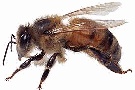 This is my 2024 membership totalIf replying by email please confirm you have read the attached Gift Aid declaration and confirm you are eligible to participate in Gift Aid. Enter YES / NO in this box.By default, Worcestershire Beekeepers' Association will pass your details to the National Beekeeping Unit so that you may benefit from any disease alerts in your area. Enter “NO” if you DO NOT want this to happen, otherwise leave blank.